اميدوارم در اين عالم ناسوتی نورانيّت لاهوتی يابی و…حضرت عبدالبهاءOriginal English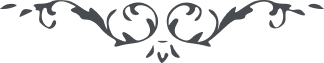 ١٨٠ اميدوارم در اين عالم ناسوتی نورانيّت لاهوتی يابی و نفوس را از ظلمات طبيعت که عالم حيوانيست نجات دهی و بمقامات عاليه انسانی رسانی امروز جميع اهل عالم مگر نفوس معدودی غرق عالم طبيعتند اينست که ملاحظه مينمائی حسد است و حرص و منازعه بقا و کذب و بهتان و ظلم و عدوان و جنگ و قتال و خونريزی و تالان و تاراج که منبعث از عالم طبيعت است ولی نفوس معدودی از اين ظلمات نجات يافتند و از عالم طبيعت بعالم انسانيّت صعود نمودند متابعت تعاليم الهی کردند و بوحدت عالم انسانی خدمت مينمايند روشنند و رحمانی و بمثابه گلشنند و نورانی تا توانی بکوش که الهی گردی ربّانی شوی نورانی گردی رحمانی شوی از هر قيدی آزاد شوی و دل بملکوت ربّ بی‌نياز بندی اينست فيض بهائی اينست نور آسمانی * 